Vereinbarung (Zertifizierung)zwischen nachfolgendem Unternehmen (bzw. Institution):und der Familie & Beruf Management GmbH, Untere Donaustraße 13-15/3, 1020 Wien. Das oben genannte Unternehmen erklärt seine Teilnahme an der Zertifizierung berufundfamilie. Die Zertifizierung wirdauf Grundlage der Richtlinie 2013 zur Durchführung der Zertifizierung berufundfamilie erfolgen. Innerhalb von sechs Monaten ab Gegenzeichnung dieser Vereinbarung durch die Familie & Beruf Management GmbH ist der Zertifizierungsprozess abzuwickeln und zu beenden. Darüber hinaus verpflichten sich Unternehmen eine verbindliche Schluss- oder Re-Zertifizierung nach drei Jahren durchzuführen. In Ausnahmefällen kann schriftlich bei der Familie & Beruf Management GmbH um eine begründete Fristverlängerung angesucht werden. Stellt das Unternehmen ein Förderansuchen für den Zertifizierungsprozess, so ist dieses zeitgleich mit der unterschriebenen Teilnahmevereinbarung einzubringen. 
Im Falle der Teilnahme an der Zusatzzertifizierung ist eine schriftliche Vereinbarung über das Mobile Arbeiten einzubringen.Das Unternehmen verpflichtet sich weiter, der Familie & Beruf Management GmbH jährlich einen Bericht über die Fortschritte und Umsetzungsergebnisse, bis spätestens 1 Jahr nach Erteilung des Grundzertifikats, zur Verfügung zu stellen.Es wird seitens des Unternehmens zur Kenntnis genommen, dass die Information über die Teilnahme an der Zertifizierung im Sinne der Punkte 7 und 8 der Richtlinie 2013, weitergegeben und/oder veröffentlicht wird.Im Rahmen der Zertifizierung berufundfamilie wird keine Rechtsberatung erteilt. Es wird empfohlen, die familienfreundlichen Maßnahmen und deren Umsetzung rechtlich prüfen zu lassen. Die Familie & Beruf Management GmbH übernimmt keine Haftung für die rechtliche Richtigkeit und/oder Zulässigkeit der familienfreundlichen Maßnahmen bzw. sonstigen im Rahmen der Zertifizierung berufundfamilie besprochenen Maßnahmen.Informationen zur Datenverarbeitung können der Datenschutzerklärung auf www.familieundberuf.at entnommen werden. Die unterzeichnete Teilnahmevereinbarung gilt als Commitment-Urkunde für das Netzwerk „Unternehmen für Familien“, einem kostenlosen Angebot des Bundeskanzleramtes und der Familie & Beruf Management GmbH. Nähere Infos dazu finden Sie auf www.unternehmen-fuer-familien.at.
Das Unternehmen/die Einrichtung verpflichtet sich bis spätestens zum Zeitpunkt der Begutachtung die Partnerpräsentation online fertigzustellen.Die Vereinbarung ist als vollständig ausgefüllt und unterschrieben per Post oder per Email an die Familie & Beruf Management GmbH zu übermitteln. Das gegengefertigte Exemplar wird retourniert.* Grau unterlegte Felder anklicken und ergänzen Logo des Unternehmens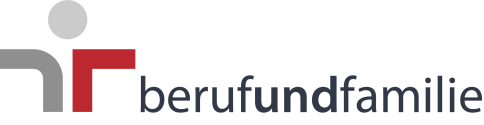 Name des Unternehmens (Institution): Bitte geben Sie den Namen vollständig und korrekt (Groß-, Kleinschreibung, Abstände,…) an. Dieser wird so auf allen Drucken (Zertifikat,…) und Veröffentlichungen (Webseite,…) übernommen.Name des Unternehmens (Institution): Bitte geben Sie den Namen vollständig und korrekt (Groß-, Kleinschreibung, Abstände,…) an. Dieser wird so auf allen Drucken (Zertifikat,…) und Veröffentlichungen (Webseite,…) übernommen.Name des Unternehmens (Institution): Bitte geben Sie den Namen vollständig und korrekt (Groß-, Kleinschreibung, Abstände,…) an. Dieser wird so auf allen Drucken (Zertifikat,…) und Veröffentlichungen (Webseite,…) übernommen.Name des Unternehmens (Institution): Bitte geben Sie den Namen vollständig und korrekt (Groß-, Kleinschreibung, Abstände,…) an. Dieser wird so auf allen Drucken (Zertifikat,…) und Veröffentlichungen (Webseite,…) übernommen.Name des Unternehmens (Institution): Bitte geben Sie den Namen vollständig und korrekt (Groß-, Kleinschreibung, Abstände,…) an. Dieser wird so auf allen Drucken (Zertifikat,…) und Veröffentlichungen (Webseite,…) übernommen.Name des Unternehmens (Institution): Bitte geben Sie den Namen vollständig und korrekt (Groß-, Kleinschreibung, Abstände,…) an. Dieser wird so auf allen Drucken (Zertifikat,…) und Veröffentlichungen (Webseite,…) übernommen.Name des Unternehmens (Institution): Bitte geben Sie den Namen vollständig und korrekt (Groß-, Kleinschreibung, Abstände,…) an. Dieser wird so auf allen Drucken (Zertifikat,…) und Veröffentlichungen (Webseite,…) übernommen.Name des Unternehmens (Institution): Bitte geben Sie den Namen vollständig und korrekt (Groß-, Kleinschreibung, Abstände,…) an. Dieser wird so auf allen Drucken (Zertifikat,…) und Veröffentlichungen (Webseite,…) übernommen.Name des Unternehmens (Institution): Bitte geben Sie den Namen vollständig und korrekt (Groß-, Kleinschreibung, Abstände,…) an. Dieser wird so auf allen Drucken (Zertifikat,…) und Veröffentlichungen (Webseite,…) übernommen.Name des Unternehmens (Institution): Bitte geben Sie den Namen vollständig und korrekt (Groß-, Kleinschreibung, Abstände,…) an. Dieser wird so auf allen Drucken (Zertifikat,…) und Veröffentlichungen (Webseite,…) übernommen.Straße:Straße:Straße:Straße:Straße:Straße:Straße:Straße:Straße:Straße:Postleitzahl:Postleitzahl:Postleitzahl:Ort:Ort:Ort:Ort:Ort:Ort:Ort:Telefon:Telefon:Telefon:Telefon:Telefon:Telefon:Telefon:Website:Website:Website:Website:Website:Website:Website:E-Mail:E-Mail:E-Mail:Kontaktperson (Auditbeauftragte/r)Kontaktperson (Auditbeauftragte/r)Kontaktperson (Auditbeauftragte/r)Kontaktperson (Auditbeauftragte/r)Kontaktperson (Auditbeauftragte/r)Kontaktperson (Auditbeauftragte/r)Kontaktperson (Auditbeauftragte/r)Kontaktperson (Auditbeauftragte/r)Kontaktperson (Auditbeauftragte/r)Kontaktperson (Auditbeauftragte/r)Titel, Vor- und Zuname:Titel, Vor- und Zuname:Titel, Vor- und Zuname:Titel, Vor- und Zuname:Titel, Vor- und Zuname:Titel, Vor- und Zuname:Titel, Vor- und Zuname:Abteilung:Abteilung:Abteilung:Telefon(durchwahl):Telefon(durchwahl):Telefon(durchwahl):Telefon(durchwahl):Telefon(durchwahl):Telefon(durchwahl):Telefon(durchwahl):E-Mail:E-Mail:E-Mail:Branche:Branche:Gewerbe und HandwerkGewerbe und HandwerkGewerbe und HandwerkGewerbe und HandwerkGewerbe und HandwerkInformation und ConsultingInformation und ConsultingIndustrieIndustrieIndustrieIndustrieIndustrieTourismus und FreizeitwirtschaftTourismus und FreizeitwirtschaftHandel / DienstleistungenHandel / DienstleistungenHandel / DienstleistungenHandel / DienstleistungenHandel / DienstleistungenGesundheit und SozialwesenGesundheit und SozialwesenBank und VersicherungBank und VersicherungBank und VersicherungBank und VersicherungBank und VersicherungBehörden und öffentliche EinrichtungenBehörden und öffentliche EinrichtungenTransport und Verkehr Transport und Verkehr Transport und Verkehr Transport und Verkehr Transport und Verkehr Sollten sie nur einen Teilbereich des Unternehmens zertifizieren, sind folgende Zahlen nur auf den zu zertifizierenden Bereich des Unternehmens zu beziehen.Sollten sie nur einen Teilbereich des Unternehmens zertifizieren, sind folgende Zahlen nur auf den zu zertifizierenden Bereich des Unternehmens zu beziehen.Sollten sie nur einen Teilbereich des Unternehmens zertifizieren, sind folgende Zahlen nur auf den zu zertifizierenden Bereich des Unternehmens zu beziehen.Sollten sie nur einen Teilbereich des Unternehmens zertifizieren, sind folgende Zahlen nur auf den zu zertifizierenden Bereich des Unternehmens zu beziehen.Sollten sie nur einen Teilbereich des Unternehmens zertifizieren, sind folgende Zahlen nur auf den zu zertifizierenden Bereich des Unternehmens zu beziehen.Sollten sie nur einen Teilbereich des Unternehmens zertifizieren, sind folgende Zahlen nur auf den zu zertifizierenden Bereich des Unternehmens zu beziehen.Sollten sie nur einen Teilbereich des Unternehmens zertifizieren, sind folgende Zahlen nur auf den zu zertifizierenden Bereich des Unternehmens zu beziehen.Sollten sie nur einen Teilbereich des Unternehmens zertifizieren, sind folgende Zahlen nur auf den zu zertifizierenden Bereich des Unternehmens zu beziehen.Sollten sie nur einen Teilbereich des Unternehmens zertifizieren, sind folgende Zahlen nur auf den zu zertifizierenden Bereich des Unternehmens zu beziehen.Sollten sie nur einen Teilbereich des Unternehmens zertifizieren, sind folgende Zahlen nur auf den zu zertifizierenden Bereich des Unternehmens zu beziehen.Mitarbeiter/innenanzahlMitarbeiter/innenanzahlMitarbeiter/innenanzahlMitarbeiter/innenanzahlMitarbeiterinnenMitarbeiterinnenMitarbeiterinnenMitarbeiterinnenMitarbeiterMitarbeiterMitarbeiterMitarbeiterim gesamten Unternehmenin einem Teilbereich des Unternehmens:      als Zertifizierung berufundfamilie KOMPAKT (5-50 MA)inklusive der Zusatzzertifizierung Mobiles ArbeitenAls Auditor/in im Sinne der Richtlinie wird das Unternehmen beiziehen: Datum: Datum:(Name und Unterschrift)Für das Unternehmen (Name und Unterschrift)Für das Unternehmen (Name und Unterschrift)Für das Unternehmen (Name und Unterschrift)Für die Familie & Beruf Management GmbH(Name und Unterschrift)Für die Familie & Beruf Management GmbH(Name und Unterschrift)Für die Familie & Beruf Management GmbH